Corporation of the County of Grey
Committee Agenda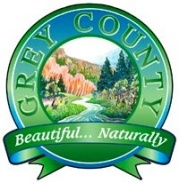 Social Services Committee
August 15, 2012 – 10:00 a.m. Council ChambersCall to OrderDeclaration of Pecuniary InterestBusiness Arising Minutes of Social Services Committee meeting dated July 11, 2012 and July 26, 2012, adopted as presented by Grey County Council on August 7, 2012DelegationsClosed Meeting Matters  Financial MattersFR-SS-28-12 Social Services Financial Report to June 30, 2012FR-SS-29-12 Housing Financial Report to June 30, 2012FR-SS-30-12 Long-Term Care Financial Report to June 30, 2012 Reports - Social Services SSR-SS-22-12 Ontario Works Caseload Report SSR-SS-23-12 Ontario Works Caseload Composition ReportReports – Housing  HDR-SS-30-12 Housing Manager’s ReportHDR-SS-31-12 Housing Director’s ReportReports – Long-Term CareLTCR-SS-18-12	Director’s ReportLong-Term Care Departmental Work Plan 2012-2014LTCR-SS-19-12 Administrators’ ReportGrey Gables MOL 004 July 2012Grey Gables MOL 072 July 2012Grey Gables Public Health Report July 2012Lee Manor MOH Inspection Report July 2012Lee Manor Public Health Food Inspection Report July 2012Lee Manor Public Health Ice Cream Parlour Inspection Report July 2012Lee Manor MOH Vaccine Cold Chain Maintenance Inspection Report July 2012Rockwood Terrace Electrical Safety Authority Report July 2012Rockwood Terrace MOH Inspection Report May 2012Correspondence Memorandum from The Blue Mountains regarding fire incidents, Grey County Housing located in ThornburyOther Business  CAOR-SS-15-12 Changes to Ontario Health Insurance Program (OHIP) CoverageNext Meeting Dates  August 30, 2012 (if needed)September 12, 2012Adjournment